МЕХАНИЧЕСКИЕ КОЛЕБАНИЯ. СВОБОДНЫЕ И ВЫНУЖДЕННЫЕ КОЛЕБАНИЯ. МАТЕМАТИЧЕСКИЙ МАЯТНИК.Тип занятия: лекция.Основные вопросы:Что называется колебаниями? Параметры колебаний.Скорость и ускорение при гармонических колебаниях.Математический маятник.Пружинный маятник.Вынужденные колебания. Резонанс.Литература:Мякишев Г.Я., Буховцев Б.Б. «Физика. Учебник для 11 класса общеобразовательной средней школы», 2014.Домашнее задание:Изучить материал лекции, приведенный ниже.Изучить §18-26 учебника. Составить по данным двум источникам конспект.Ответить на контрольные вопросы к §23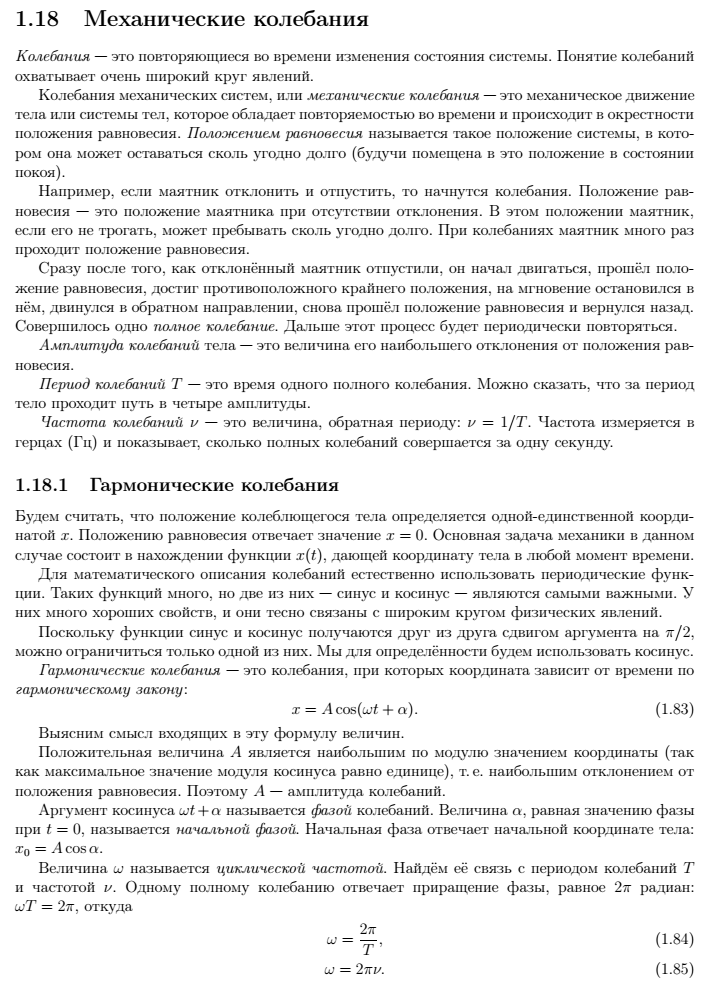 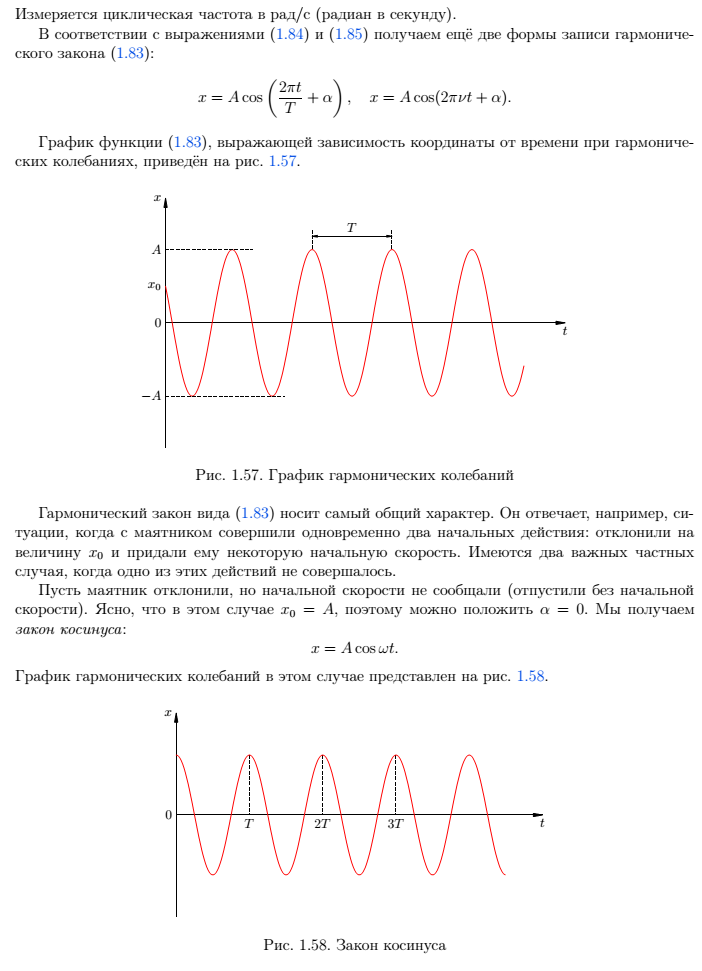 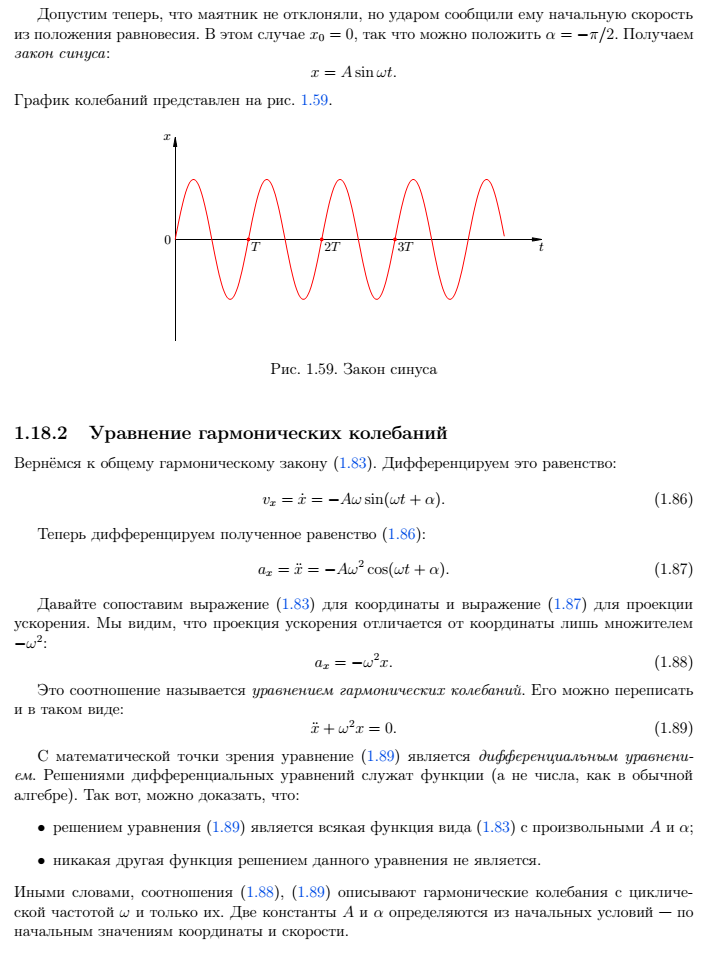 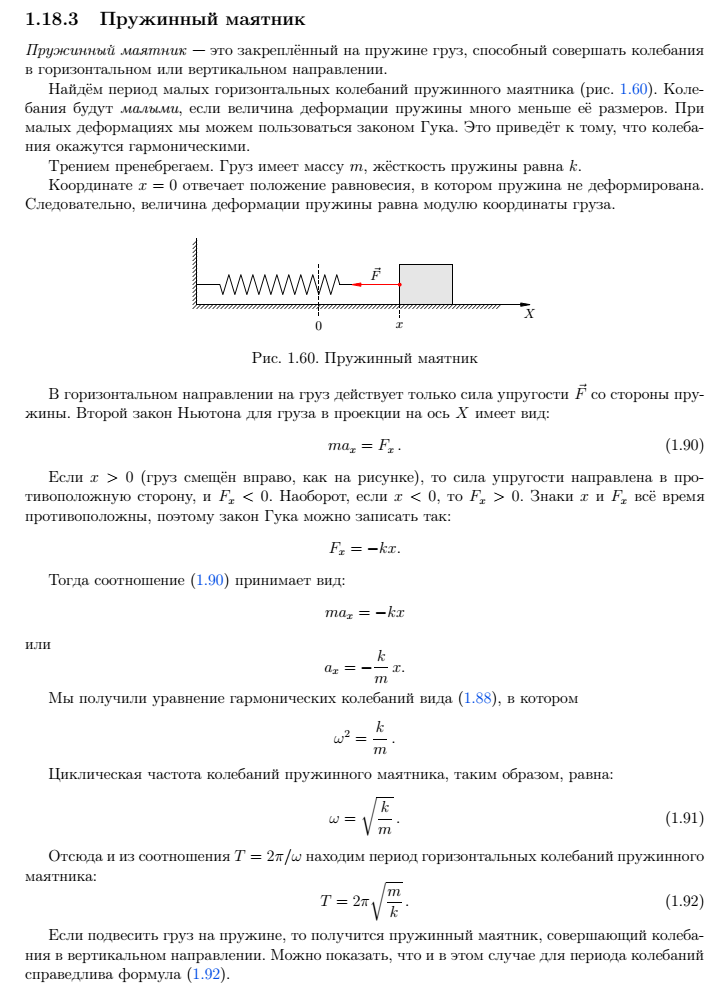 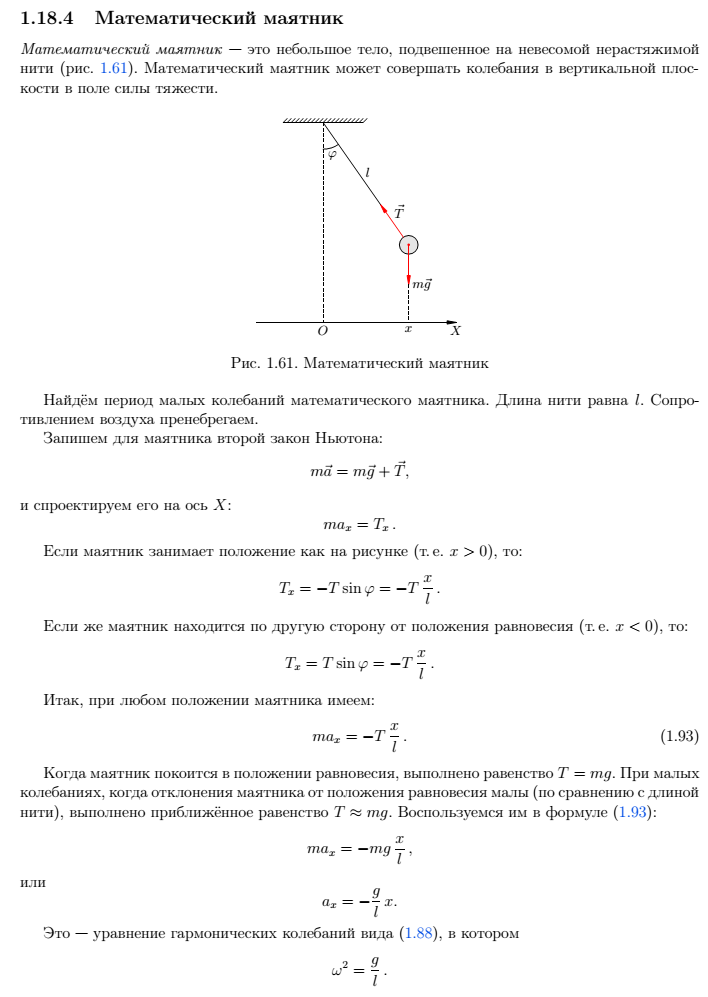 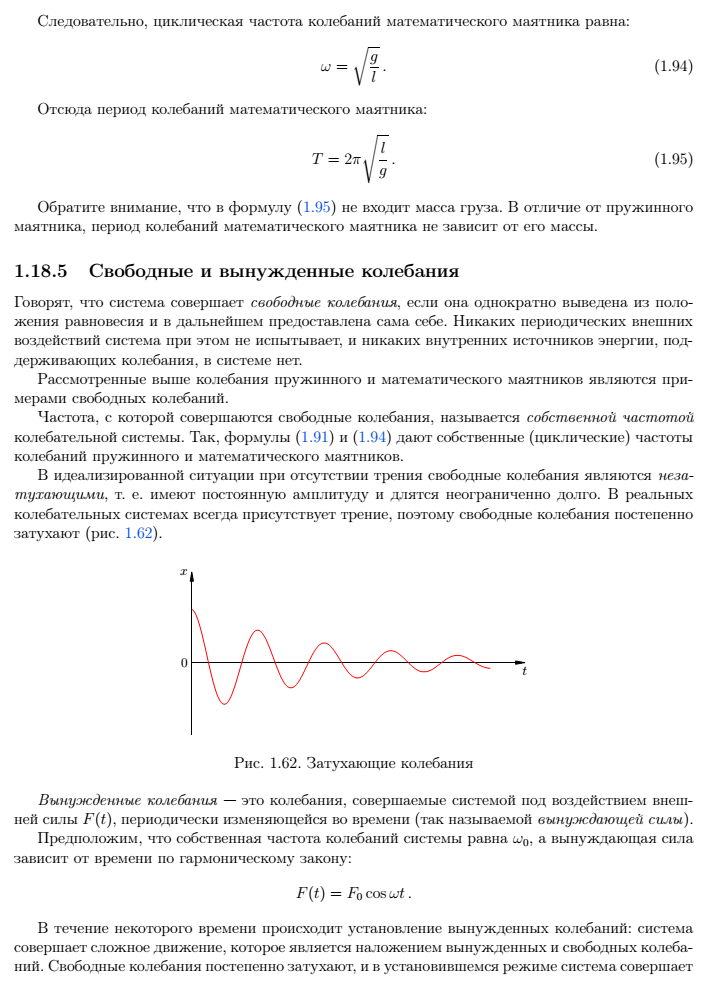 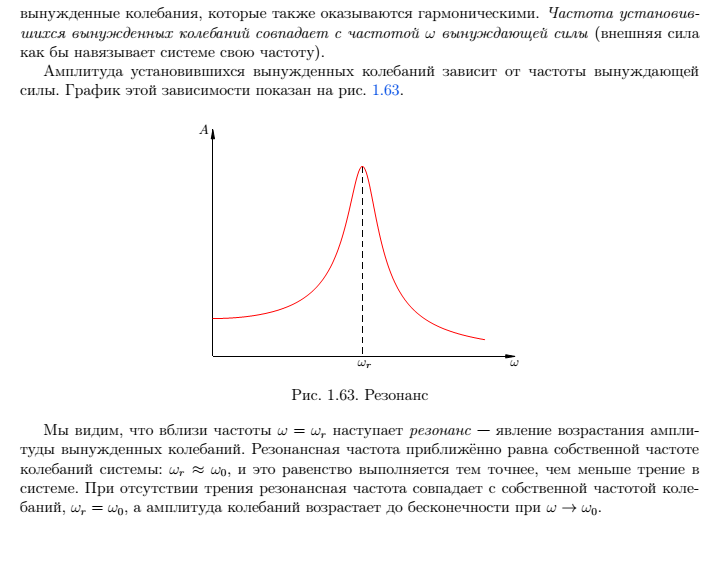 